NADZORNI ODBORŠenčur, dne 19.08.2014 Številka: 060-0001/2014-13Na podlagi 32. člena Zakona o lokalni samoupravi in 43. ter 44. člena Statuta Občine Šenčur ter Poslovnika Nadzornega odbora je Nadzorni odbor (v nadaljnjem besedilu NO) Občine Šenčur  (v nadaljnjem besedilu občina) na 31. seji dne,  19.8.2014 sprejel KONČNO POROČILO O IZREDNEM NADZORU PORABE PRORAČUNSKIH SREDSTEV OBČINE ŠENČUR ZA PGD VISOKO – MILJE V OBDOBJU OD LETA 2010 – 2013Nadzorni odbor v sestavi :Ciril Sitar, predsednik NOBojan Jurančič, član NOSebastian Mohar, član NOTatjana Kristanc, članica NOVida Tičar Rebolj, članica NOZa izvedbo nadzora so bili pooblaščeni člani NO:Vida Tičar ReboljBojan JurančičSebastian MoharPoročevalec o izvedenem nadzoru: Vida Tičar ReboljIzvedenec:  dodatni izvedenci niso bili vključeni v postopek nadzoraNadzorovani organ: PROSTOVOLJNO GASILSKO DRUŠTVO VISOKO- MILJE, Visoko 67, Visokoe-pošta: pgd-visoko-milje@gmail.comOdgovorna oseba: Larisa Bakovnik, predsednica PGDPOVZETEKV okviru cilja, namena in obsega opravljenega izrednega nadzora, je NO ugotovil, da PROSTOVOLJNO GASILSKO DRUŠTVO VISOKO – MILJE (v nadaljevanju PGD) pridobljena proračunska sredstva Občine Šenčur porablja v skladu s svojo registrirano dejavnostjo in v skladu s Statutom društva. Poraba proračunskih sredstev je namenska.UVODNadzor poslovanja PGD za obdobje 2010 do 2013 je bil izveden na podlagi sklepa o izvedbi izrednega nadzora, ki je bil sprejet na 26. seji NO dne 11.2.2014. Na 30. seji dne 15.7.2014 je NO sprejel Osnutek poročila o opravljenem izrednem nadzoru, ki je bil dne 22.07.2014 poslan nadzorovani osebi. Po preteku 15 dnevnega roka od nadzorovane osebe ni bilo pripomb. NO je na 31. seji dne 19.8.2014 sprejel Končno poročilo o izrednem nadzoru porabe proračunskih sredstev Občine Šenčur za PGD Visoko – Milje v obdobju 2010-2013. Čas izvedbe nadzora: maj - junij 2014.Cilj nadzora: izrek mnenja o pravilnosti in smotrnosti porabe proračunskih sredstev, ki jih je v navedenem obdobju pridobilo PGD. Način dela: NO je pri izvedbi nadzora zbral razpoložljivo dokumentacijo v pisni obliki in dne 16.06.2014 v sejni sobi Občine Šenčur izvedel razgovor z odgovorno osebo PGD. V postopku nadzora smo pregledali Statut PGD (spletna stran: http./wwww.pgd-visoko-milje.si/datoteke/STATUT) in predložene dokumente – račune in bančne izpiske, ki so bili dokaz o nastalih poslovnih dogodkih in knjiženih stroških ter njihovem plačilu.Seznanili smo se tudi z dokumenti, ki so bili osnova za dodelitev proračunskih sredstev gasilskim društvom v Občini Šenčur.UGOTOVITVENI DELPomembna določila Statuta PGD PGD je registrirano kot pravna oseba zasebnega prava. Ustanovljeno je bilo leta 1924. V skladu z določbami Statuta PGD lahko pridobi in ima premično in nepremično premoženje ter druga sredstva, ki jih uporablja za uresničevanje svojih ciljev in nalog.PGD odgovarja za svoje obveznosti z vsem svojim premoženjem.Za zakonito poslovanje PGD odgovarja predsednik PGD.Ne glede na določbe prejšnjih odstavkov za obveznosti PGD odgovarjajo solidarno in z vsem svojim premoženjem tudi člani organov PGD, ki so glasovali za odločitev, s katero se je v njihovo korist ali korist koga drugega zmanjšalo premoženje PGD, čeprav so vedeli, da PGD ne bo moglo poravnati sprejetih obveznosti tretjim osebam. Odgovorne osebe odgovarjajo do višine oškodovanja PGD, ki so ga povzročile s svojim ravnanjem.Namen delovanja PGD je prostovoljno združevanje občanov, da postanejo prostovoljni gasilci, ki sestavljajo gasilsko enoto. V skladu s svojimi pristojnostmi opravlja PGD tudi preventivne in operativne naloge v zvezi z varstvom pred požarom, pred naravnimi in drugimi nesrečami ter zaščito in reševanjem na območju Visokega in Milj.Cilji delovanja PGD so določeni v njegovem Statutu. Osnovni cilji so:izvajanje preventivnih nalog,izvajanje zaščite,vzgoja in usposabljanje članov in mladine za izvajanje gasilske dejavnosti,opravljanje nalog gasilstva kot dejavnosti, ki je v javnem interesu in humanitarne narave.PGD opravlja nepridobitno, pridobitno in dopolnilno dejavnost.V skladu z določili 36. člena Statuta PGD pridobiva sredstva za svoje delovanje:iz proračuna lokalne skupnosti in sredstev požarne takse,s članarino,iz naslova materialnih pravic in dejavnosti PGD,z darili in volili fizičnih in pravnih oseb,s prispevki sponzorjev in donatorjev,iz drugih virov.Določila v zvezi s pogoji vstopa in izstopa oziroma prenehanjem članstva ter določitvijo častnih članov so zapisana v 4. poglavju Statuta.Način oblikovanja in višina letne članarine ni določena v Statutu PGD. Statut tudi ne predpisuje  načina vodenja evidence članov in obveznosti poročanja o številu članov ter spremembah v posameznem letu na občnem zboru vseh članov. To je določeno z drugimi akti Gasilske zveze Slovenije.Sredstva PGD obsegajo njeno premoženje ter prihodke. Uporabljajo se za pokrivanje stroškov delovanja PGD in njenih organov.Finančno poslovanje PGD v obdobju 2010 do 2013NO je v postopku izrednega nadzora preverjal le pridobljena sredstva iz občinskega proračuna za opazovano obdobje in namensko porabo le-teh. Sredstev pridobljenih iz drugih virov in njihove porabe NO ni preverjal. Iz finančnih kartic občine je razvidno, da je PGD Visoko-Milje v obdobju od leta 2010 do leta 2013 iz proračuna Občine Šenčur pridobilo naslednja sredstva:Vrednost porabljenih sredstev (navedene le večje in pomembnejše postavke) je bila v opazovanem obdobju po posameznih namenih  naslednja:Kot je razvidno iz navedenih podatkov so bila sredstva PGD, pridobljena iz proračuna občine, porabljena pravilno in v skladu z namenom delovanja društva, določenega v Statutu.Vsa porabljena sredstva so bila dokazljiva s predloženimi računi, ki so bili osnova za knjiženje in poravnavo obveznosti.Poslovne knjige PGD vodi izbrani računovodski servis.ZAKLJUČEK:NO je v postopku izrednega nadzora ugotovil, da ima PGD Visoko - Milje pravilno vodene poslovne knjige in da je bila poraba proračunskih sredstev občine v obdobju od leta 2010 do 2013 namenska in v skladu s Statutom društva. Pri dodelitvi in porabi sredstev so bila upoštevana tudi določila internih aktov društva ter Točkovnika dela Občinskega gasilskega poveljstva.NO ugotavlja, da je bil cilj nadzora dosežen.                                                                                                   Predsednik Nadzornega odbora:                                                                                                                   Ciril SitarČlani Nadzornega odbora v postopku nadzora :     Vida Tičar ReboljBojan JurančičSebastian MoharVROČITI:Župan Mirko KozeljObčinski svetPGD Visoko – Milje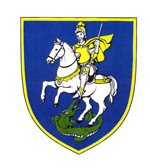 OBČINA ŠENČURKranjska 114208 Šenčurtel. 04/ 25-19-100  fax. 25-19-111e-mail:obcina@sencur.siurl:www.sencur.siLeto               EUR20103.649,7820113.102,3520124.319,7220134.020,33skupaj15.092,18LetoNamen porabevrednost v EUR2010plačilo obrokov kredita po sklenjeni leasing pogodbi 1.266,15gorivo425,44oprema za avto495,14gasilska oprema962,15računovodske storitve360,00plačilo startnin, tekmovanj….254,21skupaj3.763,092011plačilo kredita - leasing1.703,38gasilska oprema712,10gorivo393,43računovodske. storitve288,00storitve vzdrževanja188,38skupaj3.285,292012plačilo kredita - leasing3.703,31gasilska oprema449,76gorivo177,49skupaj4.330,562013plačilo kredita - leasing2.670,00gasilska oprema527,43oprema - ostala593,55računovodske storitve199,99Gasilska zveza, …217,00skupaj4.207,97plačila - stroški v opazovanem obdobju skupaj15.586,91